ՈՐՈՇՈՒՄ N 93-Ա31 ՀՈՒԼԻՍԻ 2020թ.ՀԱՅԱՍՏԱՆԻ ՀԱՆՐԱՊԵՏՈՒԹՅԱՆ ՍՅՈՒՆԻՔԻ ՄԱՐԶԻ ԿԱՊԱՆ ՀԱՄԱՅՆՔԻ  ՑԱՄԱՔԱՅԻՆ ՏԱՐԱԾՔԻ ԾԱԾԿՈՒՅԹԻ ԴԱՍԱԿԱՐԳՄԱՆԸ ՀԱՄԱՁԱՅՆՈՒԹՅՈՒՆ ՏԱԼՈՒ ՄԱՍԻՆ Ղեկավարվելով «Տեղական ինքնակառավարման մասին» Հայաստանի Հանրապետության օրենքի 13-րդ հոդվածի 10-րդ կետով, համաձայն Հայաստանի Հանրապետության կառավարության 2019 թվականի ապրիլի 11-ի «Հայաստանի Հանրապետության ցամաքային տարածքի ծածկույթի դասակարգման կարգը հաստատելու  մասին» թիվ 431-Ն որոշմամբ հաստատված կարգի 13-րդ կետի դրույթների, Կապան համայնքի ավագանու 2020 թվականի հուլիսի 14-ի թիվ 84-Ա որոշման և հաշվի առնելով համայնքի ղեկավարի առաջարկությունը, Կապան համայնքի ավագանին որոշում է.1. Տալ համաձայնություն 2020 թվականի հուլիսի 1-ի դրությամբ կազմված Կապան  համայնքի ցամաքային տարածքի ծածկույթի դասակարգմանը`  համաձայն հավելվածի: 2. Համայնքի ղեկավարին՝ Կապան համայնքի ցամաքային տարածքի ծածկույթի դասակարգումը սահմանված կարգով  ներկայացնել  Հայաստանի Հանրապետության Սյունիքի մարզպետին:Կողմ( 9 )`ԱՆՏՈՆՅԱՆ ԱՐԵՆ                                        ՀԱՐՈՒԹՅՈՒՆՅԱՆ ՀԱՅԿ               ԱՍՐՅԱՆ ՎԱՉԵ	                                           ՄԱՐՏԻՐՈՍՅԱՆ ԿԱՐԵՆԴԱՎԹՅԱՆ ՆԱՐԵԿ                                       ՄԿՐՏՉՅԱՆ ԱՐԱ		   ԴԱՎԹՅԱՆ ՇԱՆԹ	                                  ՄՈՎՍԻՍՅԱՆ ԺԱՆՀԱՐՈՒԹՅՈՒՆՅԱՆ ԿԱՄՈ                                                     Դեմ ( 0 )Ձեռնպահ ( 0 )                   ՀԱՄԱՅՆՔԻ ՂԵԿԱՎԱՐ   		           ԳԵՎՈՐԳ ՓԱՐՍՅԱՆ2020թ. հուլիսի 31ք. Կապան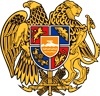 ՀԱՅԱՍՏԱՆԻ ՀԱՆՐԱՊԵՏՈՒԹՅՈՒՆ
ՍՅՈՒՆԻՔԻ ՄԱՐԶ
ԿԱՊԱՆ  ՀԱՄԱՅՆՔԻ  ԱՎԱԳԱՆԻ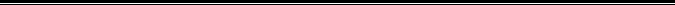 